№１７　高烏砲台跡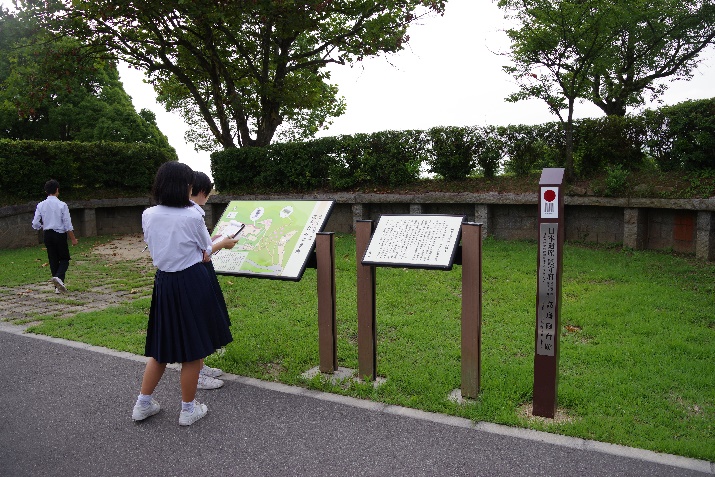 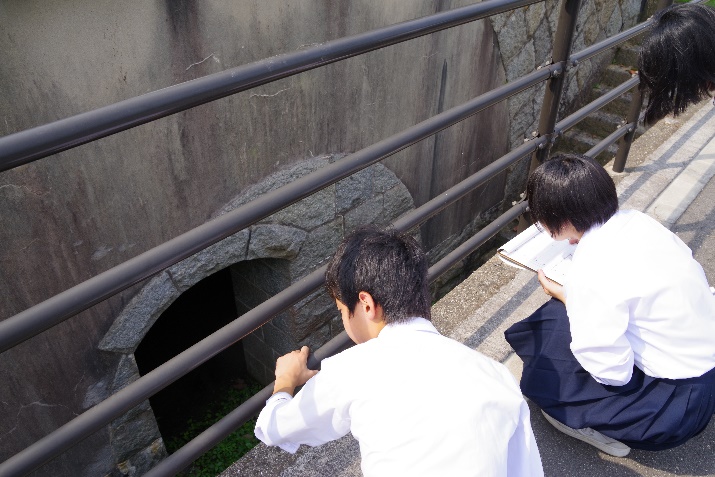 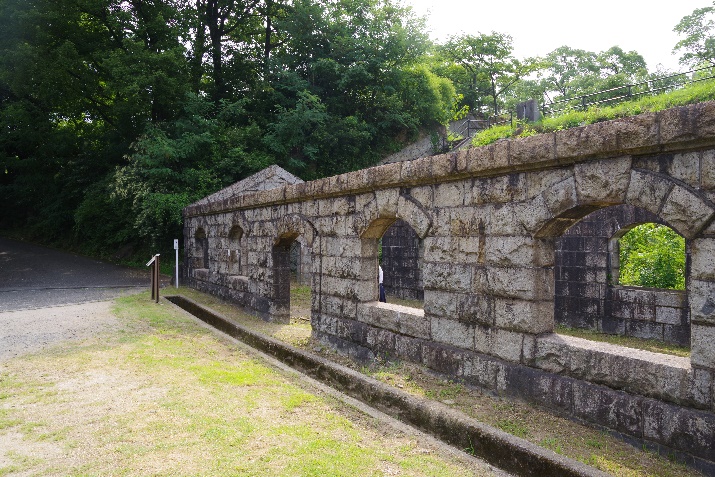 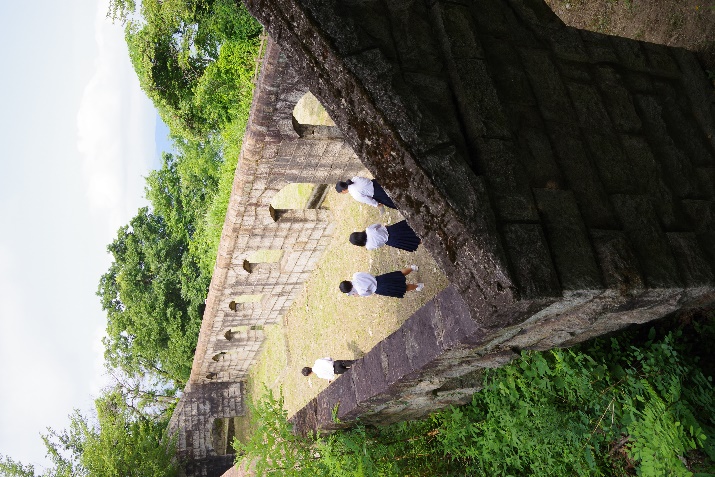 🏠所在地　音戸の瀬戸公園　〒737-0012　呉市警固屋町◆行き方　ＪＲ呉駅から🚌　３番のりば（見晴町行）３０分，「みはらし荘」下車徒歩４５分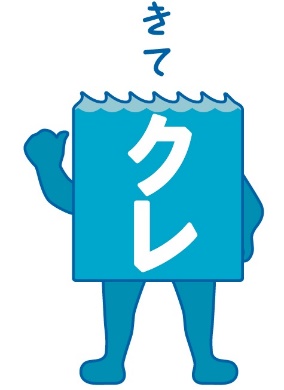 ☆解　説明治３５（１９０２）年，旧陸軍が外国艦船の侵入を防ぐため，標高２１８ｍの高烏台に２８センチ榴弾砲（りゅうだんほう）６門を装備した砲台を築きました。その砲台基礎や弾薬庫の一部と兵舎跡などが，１００年以上経った今でも立派な外観を保って残されています。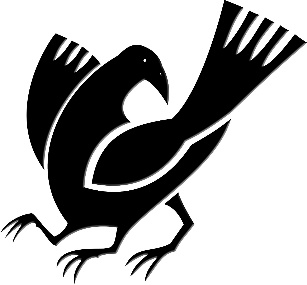 ■やってみよう・調べてみよう・考えてみよう○前のページの兵舎はどういう岩石で造られていたでしょうか。　ア　玄武岩　　イ　石灰岩　　ウ　花崗斑岩　エ　粘板岩○現在，砲台跡は何個あるでしょうか。　ア　１個　　　イ　２個　　　ウ　３個　　　エ　４個○前のページの兵舎には入口，窓はそれぞれ何個あったでしょうか。　入口：ア　１個　　　イ　２個　　　ウ　３個　　　エ　４個　窓　：ア　１０個　　イ　１２個　　ウ　１４個　　エ　１６個📖メモ